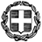 										Η Δ/ντρια										Αποστολία Παπαγιάννη______________________________________________________________________________Σας υπενθυμίζουμε ότι: α) η προσφορά κατατίθεται κλειστή σε έντυπη μορφή(όχι με email ή fax)στο σχολείο και β) με κάθε προσφορά κατατίθεται από το ταξιδιωτικό γραφείο απαραιτήτως και Υπεύθυνη Δήλωση ότι διαθέτει βεβαίωση συνδρομής των νόμιμων προϋποθέσεων λειτουργίας τουριστικού γραφείου, η οποία βρίσκεται σε ισχύ.ΕΛΛΗΝΙΚΗ ΔΗΜΟΚΡΑΤΙΑΥΠΟΥΡΓΕΙΟ  ΠΑΙΔΕΙΑΣ ΘΡΗΣΚΕΥΜΑΤΩΝ ΚΑΙ ΑΘΛΗΤΙΣΜΟΥΠΕΡΙΦΕΡΕΙΑΚΗ Δ/ΝΣΗ Π.Ε. ΚΑΙ Δ.Ε. ΑΤΤΙΚΗΣΔΙΕΥΘΥΝΣΗ ΔΕΥΤΕΡΟΒΑΘΜΙΑΣ ΕΚΠΑΙΔΕΥΣΗΣΑΝΑΤΟΛΙΚΗΣ ΑΤΤΙΚΗΣ1ο ΓΕΝΙΚΟ ΛΥΚΕΙΟ ΒΟΥΛΑΣTHL. 2108957562e-mail: mail@1lyk-voulas.att.sch.grΗμερομηνία 25/01/2024Αρ. Πρ. 5551ΣΧΟΛΕΙΟ1ο ΓΕΛ ΒΟΥΛΑΣ2ΠΡΟΟΡΙΣΜΟΣ/ΟΙ-ΗΜΕΡΟΜΗΝΙΑ ΑΝΑΧΩΡΗΣΗΣ ΚΑΙ ΕΠΙΣΤΡΟΦΗΣΓΕΡΜΑΝΙΑ (MONAXO - ΝΥΡΕΜΒΕΡΓΗ – ΝΤΑΧΑΟΥ) - ΑΥΣΤΡΙΑ (ΣΑΛΤΣΜΠΟΥΡΓΚ)12 ΜΑΡΤΙΟΥ 2024  – 15 ΜΑΡΤΙΟΥ  20243ΠΡΟΒΛΕΠΟΜΕΝΟΣ ΑΡΙΘΜΟΣ ΣΥΜΜΕΤΕΧΟΝΤΩΝ(ΜΑΘΗΤΕΣ-ΚΑΘΗΓΗΤΕΣ)45 ΜΑΘΗΤΕΣ ΚΑΙ 4 ΚΑΘΗΓΗΤΕΣ4ΜΕΤΑΦΟΡΙΚΟ ΜΕΣΟ/Α-ΠΡΟΣΘΕΤΕΣ ΠΡΟΔΙΑΓΡΑΦΕΣΑεροπορικά εισιτήρια:ΑΘΗΝΑ – ΜΟΝΑΧΟ:  Πρωινή απευθείας  πτήση. ΜΟΝΑΧΟ – ΑΘΗΝΑ:  Βραδινή  απευθείας  πτήση.ΑΠΑΡΑΙΤΗΤΗ ΠΡΟΫΠΟΘΕΣΗ : η πτήση μετάβασης, στο Μόναχο, στις 12 Μαρτίου 2024 να είναι αποκλειστικά πρωινή  και η πτήση επιστροφής στις 15 Μαρτίου 2024  να είναι αποκλειστικά  βραδινή με σκοπό τις  περισσότερες επισκέψεις σε πόλεις ενδιαφέροντος, μουσεία & μνημεία.. Η επίσκεψη στο Ναζιστικό στρατόπεδο Νταχάου είναι προγραμματισμένη για την Παρασκευή 15/03/2024, ώρα 16:00 μ.μ.(Εξαιρούνται lowcost εταιρείες)Να περιλαμβάνονται βαλίτσα 23 kG και χειραποσκευή.Να περιλαμβάνονται οι φόροι αεροδρομίων.ΑΠΑΡΑΙΤΗΤΗ ΠΡΟΫΠΟΘΕΣΗ  Να επισυνάπτεται η επιβεβαίωση διαθεσιμότητας από την αεροπορική εταιρεία με ώρες άφιξης και αναχώρησης από τα επιθυμητά αεροδρόμια5ΚΑΤΗΓΟΡΙΑ ΚΑΤΑΛΥΜΑΤΟΣ-ΠΡΟΣΘΕΤΕΣ ΠΡΟΔΙΑΓΡΑΦΕΣ(ΜΟΝΟΚΛΙΝΑ/ΔΙΚΛΙΝΑ/ΤΡΙΚΛΙΝΑ-ΠΡΩΙΝΟ Ή ΗΜΙΔΙΑΤΡΟΦΗ)Τρεις (03) διανυκτερεύσεις σε ξενοδοχείο 3* ή  4* στο κέντρο της πόλης του Μονάχου  σε δίκλινα, τρίκλινα δωμάτια.Πρωινό σε μπουφέ.Δείπνο σε μπουφέ.6ΛΟΙΠΕΣ ΥΠΗΡΕΣΙΕΣ (ΠΡΟΓΡΑΜΜΑ, ΠΑΡΑΚΟΛΟΥΘΗΣΗ ΕΚΔΗΛΩΣΕΩΝ, ΕΠΙΣΚΕΨΗ ΧΩΡΩΝ, ΓΕΥΜΑΤΑ κ.τ.λ.))Μετακινήσεις –περιηγήσεις με λεωφορείο στις πόλεις ενδιαφέροντος και για τις τέσσερεις  ημέρες που θα βρίσκεται το σχολείο μας (αποκλειστικά στη διάθεσή μας).Ολοήμερη εκδρομή στη Νυρεμβέργη.Ολοήμερη εκδρομή στο Σάλτσμπουργκ.Μετακίνηση στο Ναζιστικό στρατόπεδο Νταχάου.Αρχηγός - Συνοδός  του γραφείου καθ' όλη την διάρκεια της εκδρομής.Ασφάλεια Ιατροφαρμακευτικής Περίθαλψης με κάλυψη COVID-19).Ασφάλεια Αστικής Ευθύνης.7ΥΠΟΧΡΕΩΤΙΚΗ ΑΣΦΑΛΙΣΗ ΕΥΘΥΝΗΣ ΔΙΟΡΓΑΝΩΤΗ(ΜΟΝΟ ΕΑΝ ΠΡΟΚΕΙΤΑΙ ΓΙΑ ΠΟΛΥΗΜΕΡΗ ΕΚΔΡΟΜΗ)ΝΑΙΗ κατοχή πιστοποιητικού διεθνούς προτύπου διαχείρισης και εύρυθμης λειτουργίας (ISO) από το τουριστική γραφείο θα αξιολογηθεί θετικά.8ΠΡΟΣΘΕΤΗ ΠΡΟΑΙΡΕΤΙΚΗ ΑΣΦΑΛΙΣΗ ΚΑΛΥΨΗΣ ΕΞΟΔΩΝ ΣΕ ΠΕΡΙΠΤΩΣΗ ΑΤΥΧΗΜΑΤΟΣ  Ή ΑΣΘΕΝΕΙΑΣ ΝΑΙ9ΤΕΛΙΚΗ ΣΥΝΟΛΙΚΗ ΤΙΜΗ ΟΡΓΑΝΩΜΕΝΟΥ ΤΑΞΙΔΙΟΥ(ΣΥΜΠΕΡΙΛΑΜΒΑΝΟΜΕΝΟΥ Φ.Π.Α.)ΝΑΙ10ΕΠΙΒΑΡΥΝΣΗ ΑΝΑ ΜΑΘΗΤΗ (ΣΥΜΠΕΡΙΛΑΜΒΑΝΟΜΕΝΟΥ Φ.Π.Α.)ΝΑΙ11ΚΑΤΑΛΗΚΤΙΚΗ ΗΜΕΡΟΜΗΝΙΑ ΚΑΙ ΩΡΑ ΥΠΟΒΟΛΗΣ ΠΡΟΣΦΟΡΑΣΤΡΙΤΗ 06/02/2024, ΩΡΑ 09:00 π.μ.12ΗΜΕΡΟΜΗΝΙΑ ΚΑΙ ΩΡΑ ΑΝΟΙΓΜΑΤΟΣ ΠΡΟΣΦΟΡΩΝΤΡΙΤΗ 06/02/2023, ΩΡΑ 11:00 μ.μ.